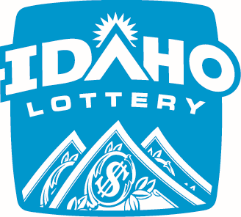 BINGO RAFFLE ADVISORY BOARD MEETINGThursday August 27, 2020 at 3 p.m. Mountain Standard Time (MST) via Conference CallAttendance:Advisory Board Members present:Rayelle Anderson, Region 1Shane Gehring, Region 3Russ Ludlow, Region 4Dennis Duehren, Region 5Valisa Say, Region 6Idaho Lottery Staff Present:Jeff Anderson, Agency Director, Idaho Lottery, Idaho State Liquor DivisionTony Pittz, Director of Lottery SecurityAngie Vitek, ADA/Charitable Gaming CoordinatorBoard Members absent:Vacant, Region 2Call to OrderVice Chairman Dennis Duehren called the meeting to order at 3:06 p.m. MST.Roll Call by RegionBoard members verified their presence.  Approval of MinutesRayelle Anderson moved to approve the minutes of the April 2, 2020 meeting.  Dennis Duehren seconded and the motion carried.Old BusinessAngie Vitek shared the Idaho Lottery staff updated the language on the Agency Guidelines section of the www.idaholottery.com/charitable-gaming section of the website.  There is a drop-down menu item titled Idaho Law, Agency Guidance that provides further clarification.  Angie invited Advisory Board members to review that information and provide feedback.New BusinessCOVID-19 Impact on Charitable GamingValisa Say shared their facility is not open to the public. They continue their Meals on Wheels Program.  No one in Idaho Falls is conducting Bingo at this time.  Rayelle Anderson shared Lake City Senior Center and the Greyhound Park and Event Center are both conducting Bingo and are following safety guidelines. Business appears to be coming back after the closure in the spring.  Angie Vitek shared she and the team are striving to help non-profits navigate these challenging times by providing guidance in support of the charities.  Russ Ludlow reported his bingo hall has opened their doors following safety protocols.  Discussion ensued.Update from the Idaho Lottery StaffAngie shared many of the Idaho Lottery staff worked remotely for some time in the spring but business continued. She was very busy helping charities with fees, annual reports, communicating to help as much as possible. Tony Pittz commended Angie’s efforts to support charities and helping non-profits stay afloat in these difficult times.  Jeff Anderson reported Idaho Lottery has 15 local sales representatives across Idaho who worked diligently, many remotely, and they did not miss a beat in daily operations. The Lottery office reopened fully in June, players have been served, and winners have received their winnings. Jeff shared the Idaho Lottery provided the second largest dividend to Idaho, with the year prior being the largest dividend paid to Idaho.Next MeetingThe next meeting was scheduled for November 10, 2020, at 3 p.m. Mountain Standard Time via conference call.OtherRayelle Anderson inquired if officers would be elected at this meeting.  Angie shared there may be a board member prospect from Region 2.  The Board and staff agreed there will be an election of officers at the spring 2021 meeting; therefore, the current officers will continue in their roles as follows:  Russ Ludlow, Chair; Dennis Duehren, Vice Chair; Rayelle Anderson, Secretary.Jeff Anderson reported there is a piece of legislation related to in person auctions related to unique/rare spirits and liquor.  If the Bill is printed, Jeff will notify the Advisory Board.A question was asked if staff and volunteers for bingos are allowed to participate in Bingo when they are not working.  Best practices were discussed.AdjournDennis moved to adjourn the meeting at 3:38 p.m. MST.  Rayelle seconded, and the motion carried.Respectfully Submitted,Rayelle Anderson, Secretary